UNIDAD DIDÁCTICA Nº 3: SISTEMAS ELECTRÓNICOSÍNDICE:Los sistemas electrónicosComponentes electrónicos básicosDispositivos de entradaDispositivos de salida1.- LOS SISTEMAS ELECTRÓNICOS:Se ocupan de captar la informción del mundo exterior (sonido, luz, presión, …), convertirla en señales eléctricas, procesar estas señales y transformarlas en otra fuente de energía que produce un cierto efecto (hace vibrar un altavoz, pone en marcha o detiene un aparato, muestra una imagen en una pantalla, etc…) LAS SEÑALES ELÉCTRICAS:La corriente eléctrica consiste, básicamente, en un flujo de electrones que circulan a través de un elemento conductor, por ejemplo, un cable de cobre.Este flujo puede ser constante o variable, lo que da lugar a distintos tipos de corriente:Corriente continua: cuando los electrones se mueven siempre en el mismo sentidoCorriente continua pulsante: cuando los electrones se mueven siempre en el mismo sentido pero varía su número en el tiempo.Corriente alterna: los electrones cambian periodicamente de sentido.Las variaciones o impulsos de la corriente se pueden codificar para transmitir información (código morse).Una señal eléctrica es un conjunto codificado de impulsos elétricos capaz de transmitir información.SEÑALES ANALÓGICAS Y SEÑALES DIGITALES:Las señales utilizadas en los sistemas electrónicos pueden ser de dos tipos:Señal analógica:Es una señal continua.Por tanto, el número de valores que puede tomar, entre el máximo y el mínimo, es infinito.Señal digital:Es una señal que solo existe en determinados instantes.Puede tomar únicamente valores concretos.Se transmiten en el sistema de codificación binario.La conversión entre ambos tipos de señales es de vital importancia en los sistemas electrónicos. Ejemp.: la información que contiene un CD de audio es digital, al escucharla es una señal analógica que ha sido previmente convertida por un conversor analógico-digital llamado codificador, si además es capaz de convertir la señal digital en analógica es un codificador-decodificador.ç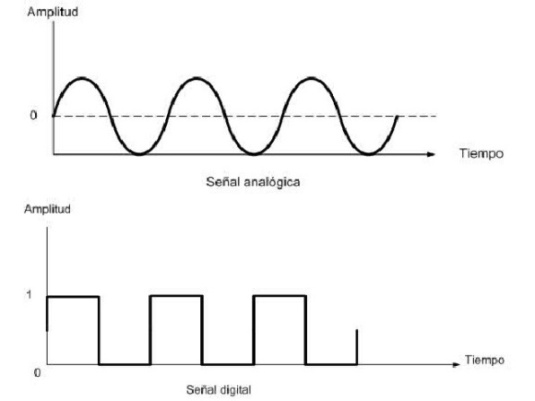 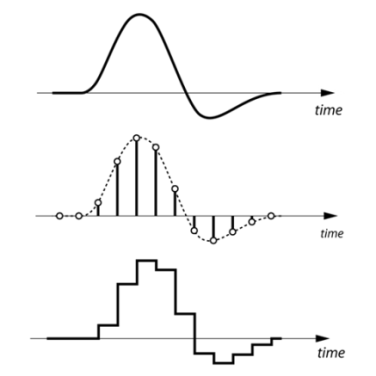 ELECTRÓNICA ANALÓGICA Y ELECTRÓNICA DIGITAL:Electrónica analógica: Electrónica digital: actualmente la elec. Digital esta sustituyendo a la analógica ,ya que opera con menos valores  (0 ó1), mientras que la analógica opera con infinitos valoresCOMPONENTES DE LOS SISTEMAS ELECTRÓNICOS:Constan de tres bloques básicos:El bloque de entrada:Sirve para introducir la orden o la señal en el sistema.Puede ser un accionador (interruptor), o un sensor (célula fotoeléctrica) o una boya.Existen bloques de entradas muy complejos que constan de varios actuadores y sensores.El bloque de proceso:Se ocupa de transformar la señal de entrada en otra capaz de accionar el módulo de salida.Puede ser un relé, un amplificador o un microprocesador.El bloque de salida:Se encarga de realizar la acción correspondiente: aumentar la temperatura de un recinto, emitir sonidos mediante timbres o altavoces, abrir una puerta, etc…2.- COMPONENTES ELECTRÓNICOS BÁSICOS:RESISTENCIAS: También llamados RESISTORES.Símbolo: 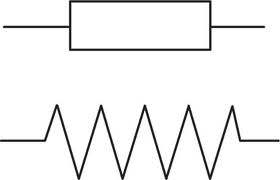 Ajusta  la intensidad de la corriente de un circuito. Pueden ser fijos o variables.El valor de un resistor fijo viene indicado por un código de colores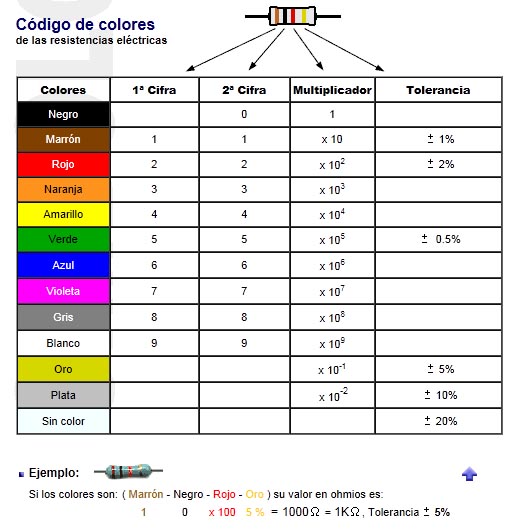 Asociación de resistencias: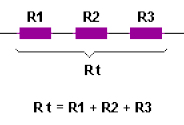 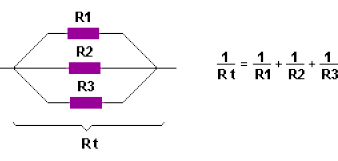 		En serie					En paraleloRESISTOR VARIABLE:Símbolo: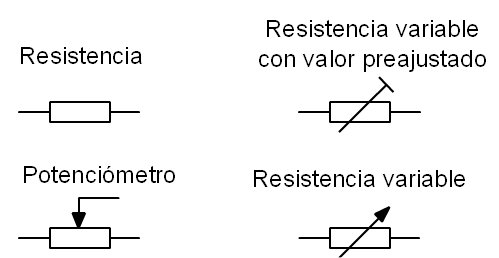 Son resistencias cuyo valor se puede ajustar entre cero y un máximo, moviendo un cursor.Los más utilizados son los llamados potenciómetros y los reostatos.CONDENSADORES:Símbolo: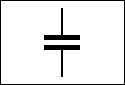 Es un componente electrónico formado por dos placas metálicas paralelas llamadas armaduras, separadas entre si por el aire o cualquier otro material aislante, llamado dieléctrico.Tienen como fnción almacenar carga eléctrica para cederla en el momento que se necesite.La descarga del condensador se puede forzar poniendo en contacto las dos placas, pero para ello se necesita un circuito externo.La cantidad que es capaz de almacenar un condensador se denomina capacidad y se mide en faradios (F).La relación entre la capacidad (C), la carga que almacena (Q) y la tensión aplicada (V) viene dada por: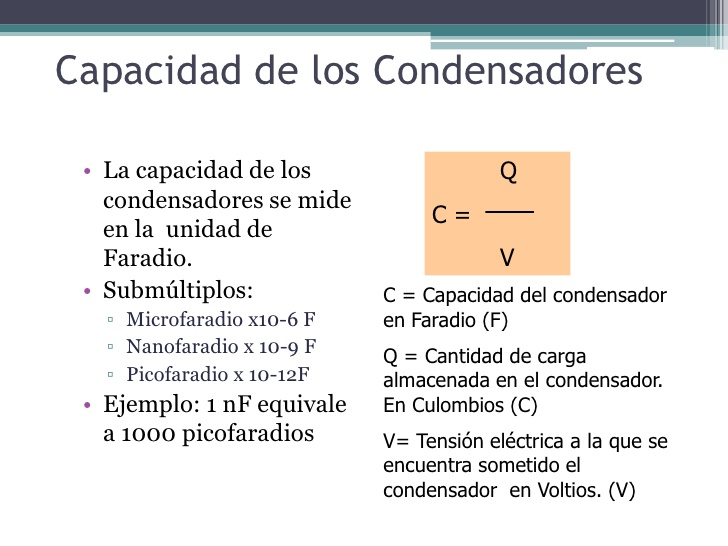 El comportamiento de los condensadores depende del tipo de corriente que reciban:Si reciben corriente continua: permiten el paso de la corriente mientras se están cargando y lo impiden cuando están cargados.Si reciben corriente alterna: permiten el paso de la corriente en todo momento.BOBINAS:Símbolo: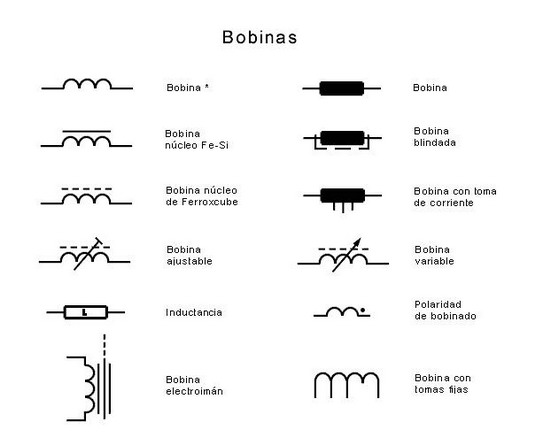 Se llama también INDUCTOREs un componente eléctrico que genera un campo magnético cuando se hace circular por ella una corriente eléctrica.Por el contrario, genera una corriente elécrica si se acerca o se aleja un imán.Si se pone una bobina cerca de otra, el campo magnético de la primera puede generar una corriente eléctrica en la segunda. A este fenomeno se le llama inducción.Una bobina, ademas, induce una corriente en sí misma. A este fenomeno se le llama autoindución. DIODOS:Símbolo: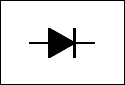 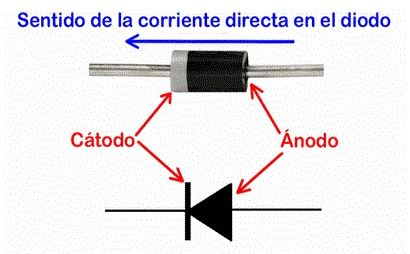 Es un componente electrónico que permite el paso de la corriente en un sentido y lo impide en el contrario.Esta provisto de dos terminales: el ánodo (+) y el cátodo (-).Como norma general en un diodo el sentido de la corriente va ddel ánodo al cátodo.Cuando un diodo se conecta a una tensión eléctrica, se dice que está polarizado y esta polarización puede ser:Polarización directa: se produce cuando el polo positivo del generador eléctrico se une al ánodo (+) del diodo y el polo negativo del generador se une al cátodo (-) del diodo. De este modo el diodo se comporta como un material conductor de la corriente eléctrica.Polarización inversa: se consigue conectando el polo positivo del generador al cátodo (-) del diodo y el polo negativo del generador al ánodo (+) del diodo. En este caso el diodo impide el paso de la corriente y se comporta como si fuera un material aislante de la corriente eléctrica.TRANSISTORES:Símbolo: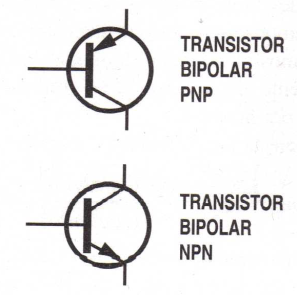 Es un componente electrónico que puede emplearse como :amplificador de la señal eléctrica.interruptor de la corriente.otros.Los transistores pueden ser bipolares o de efecto campo.Los más utilizados son los bipolares.3.-DISPOSITIVOS DE ENTRADA:SENSORES:Símbolo: Es un dispositivo que detecta lo que sucede en el ambiente y que se activa siempre que ocurra un determinado acontecimiento.Transforman la señal que reciben en una señal eléctricaRESISTENCIAS LDR:Símbolo:       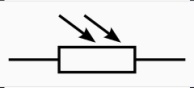 La resistencia varía según la cantidad de luz que recibe.Se comporta como un sensor que funciona con luz.Cuando se ilumina deja pasar la corriente y a oscuras impide que pase.SENSORES DE INFRARROJOS:Símbolo:	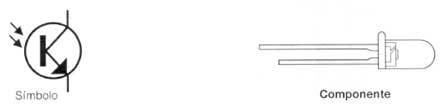 La radiación infrarroja es invisible al ojo humano, pero se puede detectar con sensores adecuadosLos sensores piroeléctricos generan una pequeña corriente eléctrica cuando son expuestos a una radiación infrarroja.Los cuerpos emiten calor y también radiación infrarroja.Se emplean para detectar movimientos de seres vivos.TERMISTORES:Símbolo:  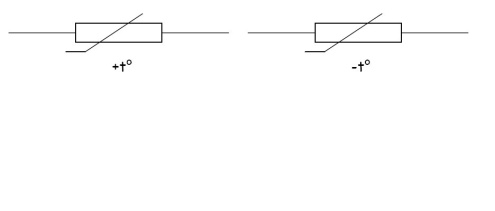 Son resistencias cuyo valor depende de la temperatura.Pueden ser de dos tipos:Termistores NTC (Coeficiente de Temperatura Negativo):La resistencia disminuye al aumentar la temperatura y aumenta cuando la temperatura disminuye.Termistores PTC (Coeficiente de Temperatura Positivo):La resistencia aumenta al hacerlo la temperatura y disminuye cuando la temperatura baja.Se pueden emplear como fusibles, o como alarmas contraincendios, etc…CÉLULAS FOTOVOLTAICAS:Símbolo:	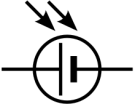 Transforman la luz que reciben en energía eléctrica.El voltaje de la corriente que producen es pequeño, por ello se deben montar varias células en serie.4.- DISPOSITIVOS DE SALIDA:RELÉS: Símbolo:		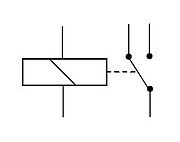 Es un automatismo que permite conectar entre si dos circuitos independientes.Circuito de activación: es un electroimán, que funciona con corrientes de poca intensidad.Circuito de trabajo: esta formado por un conjunto de contactos que son accionados por la armadura del electroimán.Según la disposición de los contactos hay varios tipos de relés:Relés normalmente abiertos (NA): Cuando se activa el relé se cierra el contacto. Ejp: el arranque del motor de un coche.Relés normalmente cerrados (NC): Cuando se activa el relé se abre el contacto. Ejep.: en circuitos de seguridad de motores eléctricos.Relés conmutador: Permite elegir la sección NA o NC.Relés de múltiples contactos: Que llevan varios contactos accionados por un solo electroimán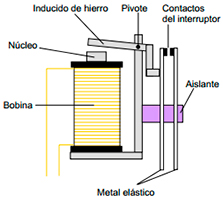 DIODOS LED:Símbolo:		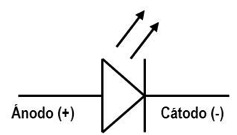 Son dispositivos electrónicos que convierten en luz toda la corriente eléctrica que les llega, sin perder una parte en forma de calor, como pasa con las bombillas normales.Pero iluminan menos que las bombillas.Los led tienen polaridad.ZUMBADORES:Símbolo:				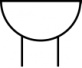 Consiste en una lámina de material piezoeléctrico en forma de disco, con una conexión eléctrica en cada cara.Si se le aplica una corriente alterna, el disco comenzara a vibrar con la misma frecuencia que la corriente aplicada y emitira un sonido.5.- DISPOSITIVOS DE PROCESO:LOS CIRCUITOS INTEGRADOS:			 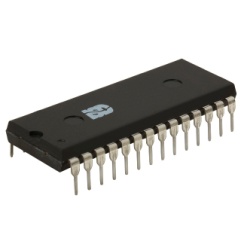 Un circuito integrado o CHIP, es un dispositivo que contiene una gran cantidad de componentes electrónicos, principalmente diodos y transistores, concentrados en una superficie de tamaño reducido. (1 cm² o inferior)Todo esta encerrado en una cápsula de plástico con numerosas patillas.Se suelen agrupar en tres familias:C.I. Lineales: Amplificadores, Temporizadores, etc..C.I. Digitales:Memorias, Microprocesadores, etc..C.I. Híbridos:Convertidores de analogico-digital y viceversa….